								ПРОЕКТ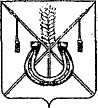 АДМИНИСТРАЦИЯ КОРЕНОВСКОГО ГОРОДСКОГО ПОСЕЛЕНИЯ КОРЕНОВСКОГО РАЙОНАПОСТАНОВЛЕНИЕ	От _________2014 года						№_______г.Кореновск"О Порядке принятия решения о признании (об отказе в признании) молодых семей нуждающимися в жилых помещениях в целях участия в подпрограмме "Обеспечение жильём молодых семей" федеральной целевой программы "Жилище" на 2011 - 2015 годы на территории Кореновского городского поселения Кореновского района"В соответствии с Жилищным кодексом Российской Федерации, Порядком и условиями признания молодой семьи участником подпрограммы "Обеспечение жильём молодых семей" федеральной целевой программы "Жилище" на 2011 - 2015 годы, утверждённого приказом департамента по финансовому и фондовому рынку Краснодарского края от 05.05.2011 N 24/а, в целях реализации подпрограммы "Обеспечение жильём молодых семей" федеральной целевой программы "Жилище" на 2011 - 2015 годы, утвержденной постановлением Правительства Российской Федерации от 17.12.2010 N 1050, долгосрочной краевой целевой программы "Жилище" на 2011 - 2015 годы, утверждённой постановлением главы администрации (губернатора) Краснодарского края от 30.04.2010 N 314, долгосрочной муниципальной целевой программы «Обеспечение жильем молодых семей» на 2013-2015 годы, утвержденной постановлением администрации Кореновского городского поселения Кореновского района от 11.07.2013 №689, администрация Кореновского городского поселения Кореновского района постановляет:1. Утвердить Порядок принятия решения о признании (об отказе в признании) молодых семей нуждающимися в жилых помещениях в целях участия в подпрограмме "Обеспечение жильём молодых семей" федеральной целевой программы "Жилище" на 2011 - 2015 годы на территории Кореновского городского поселения Кореновского района (прилагается).2. Общему отделу администрации Кореновского городского поселения Кореновского района (Воротникова) опубликовать настоящее постановление в средствах массовой информации и разместить на официальном сайте органов местного самоуправления Кореновского городского поселения Кореновского района.3. Контроль за выполнением настоящего постановления возложить на заместителя главы Кореновского городского поселения Кореновского района Ю.В.Малышко.4. Постановление вступает в силу со дня его опубликования.ГлаваКореновского городского поселения Кореновского района                                                                                 Е.Н.ПергунПРИЛОЖЕНИЕУТВЕРЖДЕНпостановлением администрацииКореновского городского                                         поселения Кореновского районаот __________ N ___________Порядок принятия решения о признании (об отказе в признании) молодых семей нуждающимися в жилых помещениях в целях участия в подпрограмме "Обеспечение жильем молодых семей" федеральной целевой программы "Жилище" на 2011 - 2015 годы на территории Кореновского городского поселения Кореновского районаРаздел I
Общие положения1. Порядок принятия решения о признании (об отказе в признании) молодых семей нуждающимися в жилых помещениях в целях участия в подпрограмме "Обеспечение жильём молодых семей" федеральной целевой программы "Жилище" на 2011 - 2015 годы на территории муниципального образования город Краснодар (далее - Порядок) разработан в соответствии с Жилищным кодексом Российской Федерации, Порядком и условиями признания молодой семьи участником подпрограммы "Обеспечение жильём молодых семей" федеральной целевой программы "Жилище" на 2011 - 2015 годы, утверждённым приказом департамента по финансовому и фондовому рынку Краснодарского края от 05.05.2011 №24/а (далее - Приказ), в целях реализации подпрограммы "Обеспечение жильём молодых семей" федеральной целевой программы "Жилище" на 2011 - 2015 годы, утверждённой постановлением Правительства Российской Федерации от 17.12.2010 №1050, долгосрочной краевой целевой программы "Жилище" на 2011 - 2015 годы, утверждённой постановлением главы администрации (губернатора) Краснодарского края от 30.04.2010 №314, долгосрочной муниципальной целевой программы «Обеспечение жильем молодых семей» на 2013-2015 годы, утвержденной постановлением администрации Кореновского городского поселения Кореновского района от 11.07.2013 №689.2. Порядок определяет последовательность действий для принятия решения о признании (отказе в признании) молодых семей, зарегистрированных по месту жительства на территории Кореновского городского поселения Кореновского района, нуждающимися в жилых помещениях в целях участия в подпрограмме "Обеспечение жильём молодых семей" федеральной целевой программы "Жилище" на 2011 - 2015 годы на территории Кореновского городского поселения Кореновского района.3. Органом, уполномоченным на принятие решения о признании (об отказе в признании) молодых семей, зарегистрированных по месту жительства на территории Кореновского городского поселения Кореновского района, нуждающимися в жилых помещениях в целях участия в подпрограмме "Обеспечение жильём молодых семей" федеральной целевой программы "Жилище" на 2011 - 2015 годы на территории Кореновского городского поселения Кореновского района является администрация Кореновского городского поселения Кореновского района.Исполнителем по организации работы по приему документов и проверке сведений, содержащихся в документах, является отдел архитектуры, градостроительства, имущественных и земельных отношений администрации Кореновского городского поселения Кореновского района.4. Молодой семьёй признаётся семья возраст каждого из супругов в которой либо одного родителя в неполной семье не превышает 35 лет, в том числе неполная молодая семья, состоящая из одного молодого родителя и одного и более детей, причём оба супруга либо один родитель в неполной семье имеют постоянную регистрацию по месту жительства на территории Кореновского городского поселения Кореновского района (далее - молодая семья).4.1. Молодая семья признается нуждающейся в улучшении жилищных условий по основаниям, установленным статьей 51 Жилищного кодекса Российской Федерации для признания граждан нуждающимися в жилых помещениях, предоставляемых по договорам социального найма.Раздел II
Порядок признания молодых семей нуждающимися в жилых помещениях в целях участия в подпрограмме "Обеспечение жильём молодых семей" федеральной целевой программы "Жилище" на 2011 - 2015 годы на территории Кореновского городского поселения Кореновского района5. Для рассмотрения вопроса о признании молодой семьи нуждающейся в жилом помещении в целях участия в подпрограмме "Обеспечение жильём молодых семей" федеральной целевой программы "Жилище" на 2011 - 2015 годы на территории Кореновского городского поселения Кореновского района (далее - признание молодой семьи нуждающейся в жилом помещении) молодая семья обращается в отдел архитектуры, градостроительства, имущественных и земельных отношений администрации Кореновского городского поселения Кореновского района с заявлением по форме согласно приложению №1 к настоящему Порядку (далее - заявление), с приложением документов, предусмотренных пунктом 6 настоящего Порядка. В заявление должны быть включены все члены молодой семьи, имеющие регистрацию по месту жительства на территории Кореновского городского поселения Кореновского района.От имени молодой семьи документы, предусмотренные пунктом 6 настоящего Порядка, могут быть поданы одним из ее совершеннолетних членов семьи либо иным уполномоченным лицом при наличии надлежащим образом оформленных полномочий. 6. В целях признания молодой семьи нуждающейся в жилом помещении к заявлению прилагаются следующие документы:1) паспорт гражданина Российской Федерации с отметкой о регистрации по месту жительства заявителя и каждого члена его семьи (стр. 2, 3, 5, 14, 17);2) свидетельства о государственной регистрации актов гражданского состояния:свидетельство о рождении (независимо от возраста) на всех членов семьи;свидетельство о заключении (расторжении) брака, при наличии;3) выписка(и) из лицевого счета жилого(ых) помещения(ий), принадлежащего(их) и (или) принадлежавшего(их) в течение последних пяти лет гражданину и (или) членам его семьи на праве собственности, фактически занимаемого(ых) в течение последних пяти лет гражданином и (или) членами его семьи, составленная(ые) не ранее чем за два месяца до даты представления их в уполномоченный орган. Форма выписки из лицевого счета жилого помещения, порядок её заполнения и выдачи устанавливаются органом исполнительной власти Краснодарского края в области жилищно-коммунального хозяйства;4) правоустанавливающие и правоудостоверяющие документы гражданина и (или) членов его семьи, на занимаемые и принадлежащие на праве собственности жилое(ые) помещение(я);5) справки из органа, осуществляющего технический учёт жилищного фонда (ГУП КК "Крайтехинвентаризация"), и органа, осуществляющего государственную регистрацию прав на недвижимое имущество и сделок с ним (Управление Федеральной службы государственной регистрации, кадастра и картографии по Краснодарскому краю), о имеющихся (имевшихся) на праве собственности или ином, подлежащем государственной регистрации праве, жилого(ых) помещения(ий) и(или) земельного(ых) участка(ов), выделенного(ых) для строительства жилого(ых) дома(ов), составленные не ранее чем за 2 месяца до даты обращения, на всех членов семьи, в том числе на добрачную фамилию;В случае регистрации по месту жительства в течение последних пяти лет молодой семьи за пределами Кореновского городского поселения Кореновского района, дополнительно справку из органа, осуществляющего технический учёт жилищного фонда с места предыдущей регистрации.6) технический паспорт жилого помещения по месту регистрации гражданина и членов его семьи, и технический(ие) паспорт(а) на жилое(ые) помещение(я), принадлежащее(ие) гражданину и (или) членам его семьи на праве собственности. Технический паспорт жилого помещения должен быть составлен по состоянию на дату не ранее пяти лет до даты представления его в администрацию Кореновского городского поселения Кореновского района, либо должен содержать отметку органа технической инвентаризации о проведении технической инвентаризации жилого помещения в течение пяти лет до даты обращения в администрацию Кореновского городского поселения Кореновского района.Требование о предоставлении технического паспорта жилого помещения не распространяется на граждан, занимающих жилые помещения по договорам найма специализированного жилого помещения, договорам найма жилого помещения жилищного фонда коммерческого использования, договорам поднайма жилого помещения жилищного фонда социального использования, договорам безвозмездного пользования жилым помещением индивидуального жилищного фонда;7) соглашение об определении порядка пользования жилым помещением, в случае наличия общей долевой собственности и самостоятельного выхода на земельный участок;8) договор найма (поднайма, безвозмездного пользования) жилого помещения, при наличии;9) решение о признании жилого помещения непригодным для проживания и (или) о признании многоквартирного дома аварийным и подлежащим сносу или реконструкции, при наличии;10) справка, подтверждающая тяжёлую форму хронического заболевания согласно перечню, утверждённому постановлением Правительства Российской Федерации от 16.03.2006 N 378, при наличии.7. Заявление в день поступления в отдел архитектуры, градостроительства, имущественных и земельных отношений администрации Кореновского городского поселения Кореновского района регистрируется в книге регистрации заявлений о признании (об отказе в признании) молодых семей нуждающимися в жилых помещениях в целях участия в подпрограмме "Обеспечение жильём молодых семей" федеральной целевой программы "Жилище" на 2011 - 2015 годы, на территории Кореновского городского поселения Кореновского района (далее - Книга регистрации заявлений), которая ведётся ответственным работником отдела архитектуры, градостроительства, имущественных и земельных отношений администрации Кореновского городского поселения Кореновского района по форме согласно приложению N 2 к настоящему Порядку.В случае представления не в полном объеме документов, указанных в пункте 6 настоящего Порядка, заявление работником отдела не принимается, а в книге регистрации уведомлений о необходимости предоставления недостающих документов делается отметка о возврате молодой семье заявления и представленных ею документов с указанием даты возврата.В этом случае обратившемуся от имени молодой семьи заявителю выдается письменное уведомление о перечне недостающих для принятия решения документов. 8. Работник отдела архитектуры, градостроительства, имущественных и земельных отношений администрации Кореновского городского поселения Кореновского района, осуществляющий регистрацию заявления, оформляет расписку в принятии документов по форме согласно приложению N 3 к настоящему Порядку и выдаёт её заявителю.При наличии копии заявления и(или) по требованию заявителя работник делает отметку о дате принятия заявления и приложенных к нему документов и возвращает его заявителю. 9. Работник отдела архитектуры, градостроительства, имущественных и земельных отношений администрации Кореновского городского поселения Кореновского района  организует работу по проверке сведений, содержащихся в представленных документах.Решение о признании либо об отказе в признании молодой семьи  нуждающейся в жилом помещении в целях участия в подпрограмме принимается в 10 дневный срок с даты регистрации заявления и всех необходимых документов.10. О принятом решении молодая семья письменно уведомляется в 5 –дневный срок со дня вынесения решения.11. Определение уровня обеспеченности общей площадью жилого помещения в целях признания гражданина и членов его семьи нуждающимися в жилом помещении производится в отношении молодой семьи с применением учётной нормы, установленной решением Совета Кореновского городского поселения Кореновского района от 24 апреля 2008 года № 321 «Об установлении нормы предоставления площади жилого помещения по договору социального найма и учетной нормы площади жилого помещения», независимо от места регистрации членов молодой семьи на территории Кореновского городского поселения Кореновского района.При определении уровня обеспеченности общей площадью жилого помещения учитывается суммарный размер общей площади всех пригодных для проживания жилых помещений, занимаемых по договорам социального найма, и (или) жилых помещений, и (или) части жилого(ых) помещения(ий), принадлежащих на праве собственности членам молодой семьи.Размер общей площади части жилого дома, принадлежащего двум и более собственникам, имеющей самостоятельный выход на земельный участок и являющейся невыделенной в натуре долей в праве общей долевой собственности на жилое помещение, учитывается как общая площадь, находящаяся в реальном пользовании членов молодой семьи, согласно заключённому в установленном порядке соглашению об определении порядка пользования жилым помещением или согласно вступившему в силу решению суда об определении порядка пользования жилым помещением.12. Уровень обеспеченности общей площадью жилого помещения определяется как отношение суммарного размера общей площади жилых помещений к количеству всех зарегистрированных по месту жительства в данных жилых помещениях (частях жилых помещений), за исключением:1) поднанимателей данного(ых) жилого(ых) помещения(ий) жилищного фонда социального использования;2) нанимателей данного(ых) жилого(ых) помещения(ий) жилищного фонда коммерческого использования;3) граждан, проживающих в данном(ых) жилом(ых) помещении(ях) индивидуального жилищного фонда по договору безвозмездного пользования;4) граждан, которые приобрели (построили) жилые помещения с использованием бюджетных средств, полученных ими в установленном порядке от органа государственной власти или органа местного самоуправления, но с регистрационного учёта по прежнему месту жительства в данном жилом помещении не сняты.Временные жильцы, зарегистрированные в данном(ых) жилом(ых) помещении(ях) (части(ях) жилого помещения(ий) по месту пребывания, при определении уровня обеспеченности общей площадью жилого помещения не учитываются.13. При определении уровня обеспеченности общей площадью жилого помещения, за исключением указанных в пунктах 11, 12 настоящего Порядка случаев, не учитывается общая площадь жилого помещения, занимаемого молодой семьёй по договору:1) найма специализированного жилого помещения;2) поднайма жилого помещения жилищного фонда социального использования;3) найма жилого помещения жилищного фонда коммерческого использования;4) безвозмездного пользования жилым помещением индивидуального жилищного фонда.Общая площадь жилого помещения, занимаемого молодой семьёй по договору поднайма жилого помещения жилищного фонда социального использования, по договору найма жилого помещения жилищного фонда коммерческого использования либо по договору безвозмездного пользования жилым помещением индивидуального жилищного фонда, заключённому с отцом, матерью, дедушкой, бабушкой, братом, сестрой, учитывается при определении уровня обеспеченности общей площадью жилого помещения.14. Основаниями для отказа в признании молодой семьи нуждающейся в жилом помещении являются:1) несоответствие молодой семьи требованиям, указанным в пункте 4 настоящего Порядка;2) представлены документы, которые не подтверждают право молодой семьи быть признанной нуждающейся в жилом помещении;3) недостоверность сведения, содержащихся в представленных документах;4) ранее реализовывалось право на улучшение жилищных условий.15. Решение о признании молодой семьи нуждающейся в жилом помещении оформляется в форме уведомления гражданина о наличии (отсутствии) у него предусмотренных законодательством оснований признания нуждающимся в жилом помещении по форме, утверждённой постановлением главы администрации Краснодарского края от 17.04.2007 N 335 "Об организации учета в качестве нуждающихся в жилых помещениях малоимущих граждан и граждан отдельных категорий".16. Уведомление гражданина о наличии (отсутствии) у него предусмотренных законодательством оснований признания нуждающимся в жилом помещении в течение 5 рабочих дней, следующего за днём принятия решения, выдаётся гражданину под роспись или направляется заказным письмом с уведомлением о вручении. В Книге рассмотрения заявлений производится отметка о способе его направления.17. В случае допущения технических ошибок в документах, выданных в результате принятия решения о признании (об отказе в признании) молодой семьи нуждающейся в жилом помещении, они устраняются отделом архитектуры, градостроительства, имущественных и земельных отношений администрации Кореновского городского поселения Кореновского района в течение 5 рабочих дней.Раздел III
Порядок обжалования решения и действий (бездействия) администрации Кореновского городского поселения Кореновского района  18. Жалобы на действия (бездействие) должностных лиц, муниципальных служащих могут подаваться на имя главы Кореновского городского поселения Кореновского района.19. Жалоба может быть направлена по почте, с использованием информационно-телекоммуникационной сети "Интернет", официального Интернет-портала администрации Кореновского городского поселения Кореновского района, адрес официального сайта (korenovsk-gorod@mail.ru), а также может быть принята при личном приёме заявителя.20. Жалоба должна содержать:1) фамилию, имя, отчество (последнее - при наличии), сведения о месте жительства заявителя, а также номер (номера) контактного телефона, адрес (адреса) электронной почты (при наличии) и почтовый адрес, по которым должен быть направлен ответ заявителю;2) сведения об обжалуемых решениях и действиях (бездействии) должностных лиц, муниципальных служащих;3) доводы, на основании которых заявитель не согласен с решением принятым и действием (бездействием) должностного лица, муниципального служащего.Заявителем могут быть представлены документы (при наличии), подтверждающие доводы, содержащиеся в жалобе, либо их копии.21. Жалоба, поступившая в администрацию Кореновского городского поселения Кореновского района, подлежит рассмотрению в течение 30 рабочих дней со дня её регистрации.22. По результатам рассмотрения жалобы администрация Кореновского городского поселения Кореновского района принимает одно из следующих решений:1) об удовлетворении жалобы, в том числе в форме принятия нового решения;2) об отказе в удовлетворении жалобы.Не позднее дня, следующего за днём принятия решения, указанного в настоящем пункте, заявителю в письменной форме направляется мотивированный ответ о результатах рассмотрения жалобы.23. В случае установления в ходе или по результатам рассмотрения жалобы признаков состава административного правонарушения или преступления имеющиеся материалы незамедлительно направляются в органы прокуратуры.24. В случае несогласия с решением, принятым по жалобе, оно может быть обжаловано членами молодой семьи или их законными представителями в судебном порядке.Начальникотдела архитектуры, градостроительства,имущественных и земельных отношенийКореновского городского поселения Кореновского района								      Ю.Н.ЛилаПриложение № 1к Порядку принятия решения о признании(об отказе в признании) молодых семейнуждающимися в жилых помещенияхв целях участия в подпрограмме"Обеспечение жильём молодых семей"федеральной целевой программы"Жилище" на 2011 - 2015 годына территории Кореновского городского поселения Кореновского районаПриложение N 2к Порядку принятия решения о признании(об отказе в признании) молодых семейнуждающимися в жилых помещенияхв целях участия в подпрограмме"Обеспечение жильём молодых семей"федеральной целевой программы"Жилище" на 2011 - 2015 годына территории Кореновского городского поселенияКореновского районаПриложение N 3к Порядку принятия решения о признании(об отказе в признании) молодых семейнуждающимися в жилых помещенияхв целях участия в подпрограмме"Обеспечение жильём молодых семей"федеральной целевой программы"Жилище" на 2011 - 2015 годына территории Кореновского городского поселения Кореновского районаФорма заявления о выдаче уведомления о наличии (отсутствии) у гражданина предусмотренных законодательством оснований признания нуждающимся в жилом помещенииФорма заявления о выдаче уведомления о наличии (отсутствии) у гражданина предусмотренных законодательством оснований признания нуждающимся в жилом помещенииФорма заявления о выдаче уведомления о наличии (отсутствии) у гражданина предусмотренных законодательством оснований признания нуждающимся в жилом помещенииФорма заявления о выдаче уведомления о наличии (отсутствии) у гражданина предусмотренных законодательством оснований признания нуждающимся в жилом помещенииФорма заявления о выдаче уведомления о наличии (отсутствии) у гражданина предусмотренных законодательством оснований признания нуждающимся в жилом помещенииФорма заявления о выдаче уведомления о наличии (отсутствии) у гражданина предусмотренных законодательством оснований признания нуждающимся в жилом помещенииФорма заявления о выдаче уведомления о наличии (отсутствии) у гражданина предусмотренных законодательством оснований признания нуждающимся в жилом помещенииФорма заявления о выдаче уведомления о наличии (отсутствии) у гражданина предусмотренных законодательством оснований признания нуждающимся в жилом помещенииФорма заявления о выдаче уведомления о наличии (отсутствии) у гражданина предусмотренных законодательством оснований признания нуждающимся в жилом помещенииФорма заявления о выдаче уведомления о наличии (отсутствии) у гражданина предусмотренных законодательством оснований признания нуждающимся в жилом помещенииФорма заявления о выдаче уведомления о наличии (отсутствии) у гражданина предусмотренных законодательством оснований признания нуждающимся в жилом помещенииФорма заявления о выдаче уведомления о наличии (отсутствии) у гражданина предусмотренных законодательством оснований признания нуждающимся в жилом помещенииФорма заявления о выдаче уведомления о наличии (отсутствии) у гражданина предусмотренных законодательством оснований признания нуждающимся в жилом помещенииФорма заявления о выдаче уведомления о наличии (отсутствии) у гражданина предусмотренных законодательством оснований признания нуждающимся в жилом помещенииГлавеКореновского городского поселенияКореновского районаЕ.Н.ПергунуГлавеКореновского городского поселенияКореновского районаЕ.Н.ПергунуГлавеКореновского городского поселенияКореновского районаЕ.Н.ПергунуГлавеКореновского городского поселенияКореновского районаЕ.Н.ПергунуГлавеКореновского городского поселенияКореновского районаЕ.Н.ПергунуГлавеКореновского городского поселенияКореновского районаЕ.Н.ПергунуГлавеКореновского городского поселенияКореновского районаЕ.Н.ПергунуГлавеКореновского городского поселенияКореновского районаЕ.Н.ПергунуГлавеКореновского городского поселенияКореновского районаЕ.Н.ПергунуГлавеКореновского городского поселенияКореновского районаЕ.Н.ПергунуГлавеКореновского городского поселенияКореновского районаЕ.Н.ПергунуГлавеКореновского городского поселенияКореновского районаЕ.Н.Пергунуотот(фамилия)(фамилия)(фамилия)(фамилия)(фамилия)(фамилия)(фамилия)(фамилия)(фамилия)(фамилия)(фамилия)(фамилия)(имя)(имя)(имя)(имя)(имя)(имя)(имя)(имя)(имя)(имя)(имя)(имя),(отчество)(отчество)(отчество)(отчество)(отчество)(отчество)(отчество)(отчество)(отчество)(отчество)(отчество)(отчество)зарегистрированного(ой) по месту жительства по адресу:зарегистрированного(ой) по месту жительства по адресу:зарегистрированного(ой) по месту жительства по адресу:зарегистрированного(ой) по месту жительства по адресу:зарегистрированного(ой) по месту жительства по адресу:зарегистрированного(ой) по месту жительства по адресу:зарегистрированного(ой) по месту жительства по адресу:зарегистрированного(ой) по месту жительства по адресу:зарегистрированного(ой) по месту жительства по адресу:зарегистрированного(ой) по месту жительства по адресу:зарегистрированного(ой) по месту жительства по адресу:зарегистрированного(ой) по месту жительства по адресу:(почтовый индекс, населённый пункт,(почтовый индекс, населённый пункт,(почтовый индекс, населённый пункт,(почтовый индекс, населённый пункт,(почтовый индекс, населённый пункт,(почтовый индекс, населённый пункт,(почтовый индекс, населённый пункт,(почтовый индекс, населённый пункт,(почтовый индекс, населённый пункт,(почтовый индекс, населённый пункт,(почтовый индекс, населённый пункт,(почтовый индекс, населённый пункт,,улица, номер дома, корпуса, квартиры)улица, номер дома, корпуса, квартиры)улица, номер дома, корпуса, квартиры)улица, номер дома, корпуса, квартиры)улица, номер дома, корпуса, квартиры)улица, номер дома, корпуса, квартиры)улица, номер дома, корпуса, квартиры)улица, номер дома, корпуса, квартиры)улица, номер дома, корпуса, квартиры)улица, номер дома, корпуса, квартиры)улица, номер дома, корпуса, квартиры)улица, номер дома, корпуса, квартиры)номера телефонов: домашнегономера телефонов: домашнегономера телефонов: домашнегономера телефонов: домашнегономера телефонов: домашнегономера телефонов: домашнегономера телефонов: домашнегономера телефонов: домашнего,мобильногомобильногомобильногомобильногомобильного, рабочего, рабочего, рабочегоЗАЯВЛЕНИЕЗАЯВЛЕНИЕЗАЯВЛЕНИЕЗАЯВЛЕНИЕЗАЯВЛЕНИЕЗАЯВЛЕНИЕЗАЯВЛЕНИЕЗАЯВЛЕНИЕЗАЯВЛЕНИЕЗАЯВЛЕНИЕЗАЯВЛЕНИЕЗАЯВЛЕНИЕЗАЯВЛЕНИЕЗАЯВЛЕНИЕПрошу Вас выдать мне уведомление по установленной форме о наличии у меня (и членов моей семьи) предусмотренных законодательством оснований быть признанным нуждающимся в жилом помещении.Прошу Вас выдать мне уведомление по установленной форме о наличии у меня (и членов моей семьи) предусмотренных законодательством оснований быть признанным нуждающимся в жилом помещении.Прошу Вас выдать мне уведомление по установленной форме о наличии у меня (и членов моей семьи) предусмотренных законодательством оснований быть признанным нуждающимся в жилом помещении.Прошу Вас выдать мне уведомление по установленной форме о наличии у меня (и членов моей семьи) предусмотренных законодательством оснований быть признанным нуждающимся в жилом помещении.Прошу Вас выдать мне уведомление по установленной форме о наличии у меня (и членов моей семьи) предусмотренных законодательством оснований быть признанным нуждающимся в жилом помещении.Прошу Вас выдать мне уведомление по установленной форме о наличии у меня (и членов моей семьи) предусмотренных законодательством оснований быть признанным нуждающимся в жилом помещении.Прошу Вас выдать мне уведомление по установленной форме о наличии у меня (и членов моей семьи) предусмотренных законодательством оснований быть признанным нуждающимся в жилом помещении.Прошу Вас выдать мне уведомление по установленной форме о наличии у меня (и членов моей семьи) предусмотренных законодательством оснований быть признанным нуждающимся в жилом помещении.Прошу Вас выдать мне уведомление по установленной форме о наличии у меня (и членов моей семьи) предусмотренных законодательством оснований быть признанным нуждающимся в жилом помещении.Прошу Вас выдать мне уведомление по установленной форме о наличии у меня (и членов моей семьи) предусмотренных законодательством оснований быть признанным нуждающимся в жилом помещении.Прошу Вас выдать мне уведомление по установленной форме о наличии у меня (и членов моей семьи) предусмотренных законодательством оснований быть признанным нуждающимся в жилом помещении.Прошу Вас выдать мне уведомление по установленной форме о наличии у меня (и членов моей семьи) предусмотренных законодательством оснований быть признанным нуждающимся в жилом помещении.Прошу Вас выдать мне уведомление по установленной форме о наличии у меня (и членов моей семьи) предусмотренных законодательством оснований быть признанным нуждающимся в жилом помещении.Прошу Вас выдать мне уведомление по установленной форме о наличии у меня (и членов моей семьи) предусмотренных законодательством оснований быть признанным нуждающимся в жилом помещении.N
п/пФамилия, имя, отчество (полностью) заявителя и членов его семьиФамилия, имя, отчество (полностью) заявителя и членов его семьиДата рождения (число, месяц, год)Дата рождения (число, месяц, год)Дата рождения (число, месяц, год)Дата рождения (число, месяц, год)Дата рождения (число, месяц, год)Родственные отношения членов семьи по отношению к заявителюРодственные отношения членов семьи по отношению к заявителюРодственные отношения членов семьи по отношению к заявителюПримечаниеПримечаниеПримечаниеЯ (и вышеуказанные дееспособные члены моей семьи) даю (даём) согласие на получение уполномоченным органом любых данных, необходимых для проверки представленных мною сведений и восполнения отсутствующей информации, от соответствующих федеральных, краевых органов государственной власти и органов местного самоуправления, организаций всех форм собственности, а также на обработку и использование моих (наших) персональных данных.Я (мы) предупрежден(ы) о последствиях, наступающих при выявлении в представленных документах сведений, не соответствующих действительности, а также об ответственности, предусмотренной статьёй 327 Уголовного кодекса Российской Федерации, за подделку документов.Приложение: _____ документов, необходимых для рассмотрения заявления, на _____ листах.Я (и вышеуказанные дееспособные члены моей семьи) даю (даём) согласие на получение уполномоченным органом любых данных, необходимых для проверки представленных мною сведений и восполнения отсутствующей информации, от соответствующих федеральных, краевых органов государственной власти и органов местного самоуправления, организаций всех форм собственности, а также на обработку и использование моих (наших) персональных данных.Я (мы) предупрежден(ы) о последствиях, наступающих при выявлении в представленных документах сведений, не соответствующих действительности, а также об ответственности, предусмотренной статьёй 327 Уголовного кодекса Российской Федерации, за подделку документов.Приложение: _____ документов, необходимых для рассмотрения заявления, на _____ листах.Я (и вышеуказанные дееспособные члены моей семьи) даю (даём) согласие на получение уполномоченным органом любых данных, необходимых для проверки представленных мною сведений и восполнения отсутствующей информации, от соответствующих федеральных, краевых органов государственной власти и органов местного самоуправления, организаций всех форм собственности, а также на обработку и использование моих (наших) персональных данных.Я (мы) предупрежден(ы) о последствиях, наступающих при выявлении в представленных документах сведений, не соответствующих действительности, а также об ответственности, предусмотренной статьёй 327 Уголовного кодекса Российской Федерации, за подделку документов.Приложение: _____ документов, необходимых для рассмотрения заявления, на _____ листах.Я (и вышеуказанные дееспособные члены моей семьи) даю (даём) согласие на получение уполномоченным органом любых данных, необходимых для проверки представленных мною сведений и восполнения отсутствующей информации, от соответствующих федеральных, краевых органов государственной власти и органов местного самоуправления, организаций всех форм собственности, а также на обработку и использование моих (наших) персональных данных.Я (мы) предупрежден(ы) о последствиях, наступающих при выявлении в представленных документах сведений, не соответствующих действительности, а также об ответственности, предусмотренной статьёй 327 Уголовного кодекса Российской Федерации, за подделку документов.Приложение: _____ документов, необходимых для рассмотрения заявления, на _____ листах.Я (и вышеуказанные дееспособные члены моей семьи) даю (даём) согласие на получение уполномоченным органом любых данных, необходимых для проверки представленных мною сведений и восполнения отсутствующей информации, от соответствующих федеральных, краевых органов государственной власти и органов местного самоуправления, организаций всех форм собственности, а также на обработку и использование моих (наших) персональных данных.Я (мы) предупрежден(ы) о последствиях, наступающих при выявлении в представленных документах сведений, не соответствующих действительности, а также об ответственности, предусмотренной статьёй 327 Уголовного кодекса Российской Федерации, за подделку документов.Приложение: _____ документов, необходимых для рассмотрения заявления, на _____ листах.Я (и вышеуказанные дееспособные члены моей семьи) даю (даём) согласие на получение уполномоченным органом любых данных, необходимых для проверки представленных мною сведений и восполнения отсутствующей информации, от соответствующих федеральных, краевых органов государственной власти и органов местного самоуправления, организаций всех форм собственности, а также на обработку и использование моих (наших) персональных данных.Я (мы) предупрежден(ы) о последствиях, наступающих при выявлении в представленных документах сведений, не соответствующих действительности, а также об ответственности, предусмотренной статьёй 327 Уголовного кодекса Российской Федерации, за подделку документов.Приложение: _____ документов, необходимых для рассмотрения заявления, на _____ листах.Я (и вышеуказанные дееспособные члены моей семьи) даю (даём) согласие на получение уполномоченным органом любых данных, необходимых для проверки представленных мною сведений и восполнения отсутствующей информации, от соответствующих федеральных, краевых органов государственной власти и органов местного самоуправления, организаций всех форм собственности, а также на обработку и использование моих (наших) персональных данных.Я (мы) предупрежден(ы) о последствиях, наступающих при выявлении в представленных документах сведений, не соответствующих действительности, а также об ответственности, предусмотренной статьёй 327 Уголовного кодекса Российской Федерации, за подделку документов.Приложение: _____ документов, необходимых для рассмотрения заявления, на _____ листах.Я (и вышеуказанные дееспособные члены моей семьи) даю (даём) согласие на получение уполномоченным органом любых данных, необходимых для проверки представленных мною сведений и восполнения отсутствующей информации, от соответствующих федеральных, краевых органов государственной власти и органов местного самоуправления, организаций всех форм собственности, а также на обработку и использование моих (наших) персональных данных.Я (мы) предупрежден(ы) о последствиях, наступающих при выявлении в представленных документах сведений, не соответствующих действительности, а также об ответственности, предусмотренной статьёй 327 Уголовного кодекса Российской Федерации, за подделку документов.Приложение: _____ документов, необходимых для рассмотрения заявления, на _____ листах.Я (и вышеуказанные дееспособные члены моей семьи) даю (даём) согласие на получение уполномоченным органом любых данных, необходимых для проверки представленных мною сведений и восполнения отсутствующей информации, от соответствующих федеральных, краевых органов государственной власти и органов местного самоуправления, организаций всех форм собственности, а также на обработку и использование моих (наших) персональных данных.Я (мы) предупрежден(ы) о последствиях, наступающих при выявлении в представленных документах сведений, не соответствующих действительности, а также об ответственности, предусмотренной статьёй 327 Уголовного кодекса Российской Федерации, за подделку документов.Приложение: _____ документов, необходимых для рассмотрения заявления, на _____ листах.Я (и вышеуказанные дееспособные члены моей семьи) даю (даём) согласие на получение уполномоченным органом любых данных, необходимых для проверки представленных мною сведений и восполнения отсутствующей информации, от соответствующих федеральных, краевых органов государственной власти и органов местного самоуправления, организаций всех форм собственности, а также на обработку и использование моих (наших) персональных данных.Я (мы) предупрежден(ы) о последствиях, наступающих при выявлении в представленных документах сведений, не соответствующих действительности, а также об ответственности, предусмотренной статьёй 327 Уголовного кодекса Российской Федерации, за подделку документов.Приложение: _____ документов, необходимых для рассмотрения заявления, на _____ листах.Я (и вышеуказанные дееспособные члены моей семьи) даю (даём) согласие на получение уполномоченным органом любых данных, необходимых для проверки представленных мною сведений и восполнения отсутствующей информации, от соответствующих федеральных, краевых органов государственной власти и органов местного самоуправления, организаций всех форм собственности, а также на обработку и использование моих (наших) персональных данных.Я (мы) предупрежден(ы) о последствиях, наступающих при выявлении в представленных документах сведений, не соответствующих действительности, а также об ответственности, предусмотренной статьёй 327 Уголовного кодекса Российской Федерации, за подделку документов.Приложение: _____ документов, необходимых для рассмотрения заявления, на _____ листах.Я (и вышеуказанные дееспособные члены моей семьи) даю (даём) согласие на получение уполномоченным органом любых данных, необходимых для проверки представленных мною сведений и восполнения отсутствующей информации, от соответствующих федеральных, краевых органов государственной власти и органов местного самоуправления, организаций всех форм собственности, а также на обработку и использование моих (наших) персональных данных.Я (мы) предупрежден(ы) о последствиях, наступающих при выявлении в представленных документах сведений, не соответствующих действительности, а также об ответственности, предусмотренной статьёй 327 Уголовного кодекса Российской Федерации, за подделку документов.Приложение: _____ документов, необходимых для рассмотрения заявления, на _____ листах.Я (и вышеуказанные дееспособные члены моей семьи) даю (даём) согласие на получение уполномоченным органом любых данных, необходимых для проверки представленных мною сведений и восполнения отсутствующей информации, от соответствующих федеральных, краевых органов государственной власти и органов местного самоуправления, организаций всех форм собственности, а также на обработку и использование моих (наших) персональных данных.Я (мы) предупрежден(ы) о последствиях, наступающих при выявлении в представленных документах сведений, не соответствующих действительности, а также об ответственности, предусмотренной статьёй 327 Уголовного кодекса Российской Федерации, за подделку документов.Приложение: _____ документов, необходимых для рассмотрения заявления, на _____ листах.Я (и вышеуказанные дееспособные члены моей семьи) даю (даём) согласие на получение уполномоченным органом любых данных, необходимых для проверки представленных мною сведений и восполнения отсутствующей информации, от соответствующих федеральных, краевых органов государственной власти и органов местного самоуправления, организаций всех форм собственности, а также на обработку и использование моих (наших) персональных данных.Я (мы) предупрежден(ы) о последствиях, наступающих при выявлении в представленных документах сведений, не соответствующих действительности, а также об ответственности, предусмотренной статьёй 327 Уголовного кодекса Российской Федерации, за подделку документов.Приложение: _____ документов, необходимых для рассмотрения заявления, на _____ листах.Подписи заявителя и всех дееспособных членов его семьиПодписи заявителя и всех дееспособных членов его семьиПодписи заявителя и всех дееспособных членов его семьиПодписи заявителя и всех дееспособных членов его семьиПодписи заявителя и всех дееспособных членов его семьиПодписи заявителя и всех дееспособных членов его семьиПодписи заявителя и всех дееспособных членов его семьиПодписи заявителя и всех дееспособных членов его семьиПодписи заявителя и всех дееспособных членов его семьиПодписи заявителя и всех дееспособных членов его семьиПодписи заявителя и всех дееспособных членов его семьиПодписи заявителя и всех дееспособных членов его семьи(Ф.И.О.)(Ф.И.О.)(Ф.И.О.)(Ф.И.О.)(Ф.И.О.)(Ф.И.О.)(Ф.И.О.)(Ф.И.О.)(Ф.И.О.)(Ф.И.О.)(Ф.И.О.)(Ф.И.О.)Место для оттиска штампа о дате и времени принятия заявления со всеми необходимыми документамиМесто для оттиска штампа о дате и времени принятия заявления со всеми необходимыми документами(Ф.И.О.)(Ф.И.О.)(Ф.И.О.)(Ф.И.О.)(Ф.И.О.)(Ф.И.О.)(Ф.И.О.)(Ф.И.О.)(Ф.И.О.)(Ф.И.О.)(Ф.И.О.)(Ф.И.О.)Место для оттиска штампа о дате и времени принятия заявления со всеми необходимыми документамиМесто для оттиска штампа о дате и времени принятия заявления со всеми необходимыми документамиМесто для оттиска штампа о дате и времени принятия заявления со всеми необходимыми документамиМесто для оттиска штампа о дате и времени принятия заявления со всеми необходимыми документами(Ф.И.О.)(Ф.И.О.)(Ф.И.О.)(Ф.И.О.)(Ф.И.О.)(Ф.И.О.)(Ф.И.О.)(Ф.И.О.)(Ф.И.О.)(Ф.И.О.)(Ф.И.О.)(Ф.И.О.)Место для оттиска штампа о дате и времени принятия заявления со всеми необходимыми документамиМесто для оттиска штампа о дате и времени принятия заявления со всеми необходимыми документами(Ф.И.О.)(Ф.И.О.)(Ф.И.О.)(Ф.И.О.)(Ф.И.О.)(Ф.И.О.)(Ф.И.О.)(Ф.И.О.)(Ф.И.О.)(Ф.И.О.)(Ф.И.О.)(Ф.И.О.)""г.г.N
п/пДата и время подачи заявленияФ.И.О. гражданина и членов его семьи, родственные отношенияАдрес регистрации по месту жительстваНомер и дата выдачи уведомления гражданина о наличии (отсутствии) у него предусмотренных законодательством оснований признания нуждающимся в жилом помещенииНомер и дата выдачи уведомления гражданина о наличии (отсутствии) у него предусмотренных законодательством оснований признания нуждающимся в жилом помещенииСпособ направления уведомления (вручено лично / направлено почтой)N
п/пДата и время подачи заявленияФ.И.О. гражданина и членов его семьи, родственные отношенияАдрес регистрации по месту жительствао наличииоб отсутствииСпособ направления уведомления (вручено лично / направлено почтой)1234567Форма расписки
в принятии документовФорма расписки
в принятии документовФорма расписки
в принятии документовФорма расписки
в принятии документовФорма расписки
в принятии документовФорма расписки
в принятии документовФорма расписки
в принятии документовФорма расписки
в принятии документовФорма расписки
в принятии документовФорма расписки
в принятии документовФорма расписки
в принятии документовУгловой штамп
уполномоченного органаУгловой штамп
уполномоченного органаУгловой штамп
уполномоченного органаУгловой штамп
уполномоченного органаУгловой штамп
уполномоченного органаУгловой штамп
уполномоченного органаУгловой штамп
уполномоченного органаУгловой штамп
уполномоченного органаУгловой штамп
уполномоченного органаУгловой штамп
уполномоченного органаУгловой штамп
уполномоченного органаРАСПИСКА
в принятии уполномоченным органом от гражданина необходимых документовРАСПИСКА
в принятии уполномоченным органом от гражданина необходимых документовРАСПИСКА
в принятии уполномоченным органом от гражданина необходимых документовРАСПИСКА
в принятии уполномоченным органом от гражданина необходимых документовРАСПИСКА
в принятии уполномоченным органом от гражданина необходимых документовРАСПИСКА
в принятии уполномоченным органом от гражданина необходимых документовРАСПИСКА
в принятии уполномоченным органом от гражданина необходимых документовРАСПИСКА
в принятии уполномоченным органом от гражданина необходимых документовРАСПИСКА
в принятии уполномоченным органом от гражданина необходимых документовРАСПИСКА
в принятии уполномоченным органом от гражданина необходимых документовРАСПИСКА
в принятии уполномоченным органом от гражданина необходимых документовОт гражданинаОт гражданинаОт гражданинаОт гражданинаОт гражданинаОт гражданинаОт гражданинаОт гражданинаОт гражданинаОт гражданинаОт гражданина,(Ф.И.О.)(Ф.И.О.)(Ф.И.О.)(Ф.И.О.)(Ф.И.О.)(Ф.И.О.)(Ф.И.О.)(Ф.И.О.)(Ф.И.О.)(Ф.И.О.)(Ф.И.О.)зарегистрированного по месту жительства по адресу:зарегистрированного по месту жительства по адресу:зарегистрированного по месту жительства по адресу:зарегистрированного по месту жительства по адресу:зарегистрированного по месту жительства по адресу:,"___" _______________ г. получены следующие документы для рассмотрения его заявления о выдаче уведомления о наличии (отсутствии) у него предусмотренных законодательством оснований признания нуждающимся в жилом помещении:"___" _______________ г. получены следующие документы для рассмотрения его заявления о выдаче уведомления о наличии (отсутствии) у него предусмотренных законодательством оснований признания нуждающимся в жилом помещении:"___" _______________ г. получены следующие документы для рассмотрения его заявления о выдаче уведомления о наличии (отсутствии) у него предусмотренных законодательством оснований признания нуждающимся в жилом помещении:"___" _______________ г. получены следующие документы для рассмотрения его заявления о выдаче уведомления о наличии (отсутствии) у него предусмотренных законодательством оснований признания нуждающимся в жилом помещении:"___" _______________ г. получены следующие документы для рассмотрения его заявления о выдаче уведомления о наличии (отсутствии) у него предусмотренных законодательством оснований признания нуждающимся в жилом помещении:"___" _______________ г. получены следующие документы для рассмотрения его заявления о выдаче уведомления о наличии (отсутствии) у него предусмотренных законодательством оснований признания нуждающимся в жилом помещении:"___" _______________ г. получены следующие документы для рассмотрения его заявления о выдаче уведомления о наличии (отсутствии) у него предусмотренных законодательством оснований признания нуждающимся в жилом помещении:"___" _______________ г. получены следующие документы для рассмотрения его заявления о выдаче уведомления о наличии (отсутствии) у него предусмотренных законодательством оснований признания нуждающимся в жилом помещении:"___" _______________ г. получены следующие документы для рассмотрения его заявления о выдаче уведомления о наличии (отсутствии) у него предусмотренных законодательством оснований признания нуждающимся в жилом помещении:"___" _______________ г. получены следующие документы для рассмотрения его заявления о выдаче уведомления о наличии (отсутствии) у него предусмотренных законодательством оснований признания нуждающимся в жилом помещении:"___" _______________ г. получены следующие документы для рассмотрения его заявления о выдаче уведомления о наличии (отсутствии) у него предусмотренных законодательством оснований признания нуждающимся в жилом помещении:N
п/пНаименование и реквизиты документаНаименование и реквизиты документаКол-во экземпляров (шт.)Кол-во экземпляров (шт.)Кол-во экземпляров (шт.)Кол-во листов (шт.)Кол-во листов (шт.)Кол-во листов (шт.)ПримечаниеПримечаниеN
п/пНаименование и реквизиты документаНаименование и реквизиты документаподлинниккопиякопияподлинникподлинниккопияПримечаниеПримечаниеДолжностное лицо
уполномоченного органаДолжностное лицо
уполномоченного органаДолжностное лицо
уполномоченного органаДолжностное лицо
уполномоченного органа(подпись)(подпись)(подпись)(подпись)(Ф.И.О.)(Ф.И.О.)(Ф.И.О.)(Ф.И.О.)